OBEC OLDŘIŠOV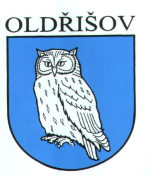 K Zámku 246, Oldřišov, PSČ 747 33 tel. 553 762219e-mail: starosta@oldrisov.czOkruh  údajů , které  správce  poplatků  zjistí  automatizovaným  způsobem.k ust.   § 14a odst. 5 zákona  č. 565/1990 Sb. o místních poplatcích. Automatickým  způsobem  může  např. správce  poplatku  zjistit  údaje  o : ÚmrtíNarozeníPřistěhováníOdstěhování Údaj týkající  se věku  poplatníka Osoby hlášené  na adrese ohlašovny